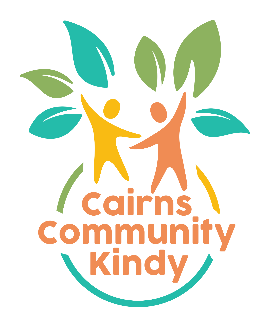 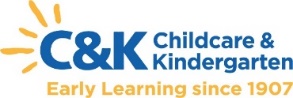 Child’s Name (First Name): 				  (Surname): 					Child’s Date of Birth: 					                         Male             Female Parent/Guardian Name/s: 										Address: 												Home Phone: 						 Mobile: 					Email Address: 											______Do you have a:        Health Care Card      Veterans’ Affairs Card     Australian Government Concession CardDo you or your child identify as:      Aboriginal        Torres Strait Islander         South Sea Islander     				     Aboriginal & Torres Strait Island                Year to Attend – (Please tick)Group Preference: Kookaburra Group				Sunbird Group          		          Mon – Tue – Alt Wed		                          Thurs - Fri                                                                           8:25am - 2.30pm                          				8:00am – 3.45pmEach program offers an average of 15 hours per week.Please note: Group preferences cannot be guaranteed and our Group days and hours may be subject to change.Any additional information (special needs, allergies, medical conditions):How did you hear about us:2022 born 1/7/2017 – 30/6/20182024 born 1/7/2019 – 30/6/20202026 born 1/7/2021 – 30/6/20222023 born 1/7/2018 – 30/6/20192025 born 1/7/2020– 30/6/20212027 born 1/7/2022 – 30/6/2023